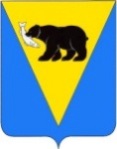 ПОСТАНОВЛЕНИЕАДМИНИСТРАЦИИ УСТЬ-БОЛЬШЕРЕЦКОГО МУНИЦИПАЛЬНОГО РАЙОНАот 26.05.2022 № 173О внесении изменений в постановление Администрации Усть-Большерецкого муниципального района от 16.04.2015 № 137 «Об утверждении Положения об Усть- Большерецком территориальном звене предупреждения	и ликвидации чрезвычайных ситуаций Камчатской территориальной подсистемы единой государственной	системы предупреждения и ликвидации чрезвычайных ситуаций»В связи с изменением состава Комиссии по предупреждению и ликвидации чрезвычайных ситуаций и обеспечению пожарной безопасности Администрации Усть-Большерецкого муниципального района ПОСТАНОВЛЯЕТ:Внести в постановление Администрации Усть-Большерецкого муниципального района от 16.04.2015 № 137 «Об утверждении Положения об Усть-Большерецком территориальном звене предупреждения и ликвидации чрезвычайных ситуаций Камчатской территориальной подсистемы единой государственной системы предупреждения и ликвидации чрезвычайных ситуаций» изменение, изложив приложение № 3 «Состав комиссии по предупреждению и ликвидации чрезвычайных ситуаций и обеспечению пожарной безопасности Администрации Усть-Большерецкого муниципального района» в новой редакции, согласно приложению к настоящему постановлению.Признать утратившими силу: 1) постановление Администрации Усть-Большерецкого муниципального района Камчатского края от 21.03.2018 № 113 «О внесении изменений в постановление Администрации Усть-Большерецкого муниципального района от 16.04.2015 № 137 «Об утверждении Положения об Усть-Большерецком территориальном звене предупреждения и ликвидации чрезвычайных ситуаций Камчатской территориальной подсистемы единой государственной системы предупреждения и ликвидации чрезвычайных ситуаций»;           2) постановление Администрации Усть-Большерецкого муниципального района от 10.12.2019 № 488 «О внесении изменений в постановление Администрации Усть-Большерецкого муниципального района от 16.04.2015 № 137 «Об утверждении Положения об Усть-Большерецком территориальном звене предупреждения и ликвидации чрезвычайных ситуаций Камчатской территориальной подсистемы единой государственной системы предупреждения и ликвидации чрезвычайных ситуаций»;            3) постановление Администрации Усть-Большерецкого муниципального района от 08.11.2021 № 341 «О внесении изменений в постановление Администрации Усть-Большерецкого муниципального района от 16.04.2015 № 137 «Об утверждении Положения об Усть- Большерецком территориальном звене предупреждения и ликвидации чрезвычайных ситуаций Камчатской территориальной подсистемы единой государственной системы предупреждения и ликвидации чрезвычайных ситуаций»;4) постановление Администрации Усть-Большерецкого муниципального района от 10.12.2021 № 385 «О внесении изменений в постановление Администрации Усть-Большерецкого муниципального района от 16.04.2015 № 137«Об утверждении Положения об Усть- Большерецком территориальном звене предупреждения и ликвидации чрезвычайных ситуаций Камчатской территориальной подсистемы единой государственной системы предупреждения и ликвидации чрезвычайных ситуаций»;5) постановление Администрации Усть-Большерецкого муниципального района от 01.04.2022 № 97 «О внесении изменений в постановление Администрации Усть-Большерецкого муниципального района от 16.04.2015 № 137 «Об утверждении Положения об Усть- Большерецком территориальном звене предупреждения и ликвидации чрезвычайных ситуаций Камчатской территориальной подсистемы единой государственной системы предупреждения и ликвидации чрезвычайных ситуаций».Настоящее постановление вступает в силу после дня его официального опубликования.Аппарату Администрации Усть-Большерецкого муниципального района опубликовать настоящее постановление в Усть-Большерецкой еженедельной газете «Ударник» и разместить на официальном сайте Администрации Усть-Большерецкого муниципального района в информационно-телекоммуникационной сети «Интернет».Контроль за исполнением настоящего постановления возложить на руководителя Управления специальных программ Администрации Усть-Большерецкого муниципального района.Глава Усть-Большерецкогомуниципального района                                                                                                     К.С. ВолковИсполнитель (разработчик):Советник отдела мобилизационной работы игражданской обороны Управления специальных программАдминистрации Усть-Большерецкого муниципального района                                    Н.И. БолычевСОГЛАСОВАНО:Руководитель Аппарата Администрации Усть-Большерецкого муниципального района                                                            Г.И. КисельниковПравовой отдел Администрации Усть-Большерецкого муниципального района                                                                 ________________Заместитель руководителя-начальник отдела мобилизационной работ и гражданской обороныУправления специальных программ АдминистрацииУсть-Большерецкого муниципального района                                                               Е.В. МакароваРАССЫЛКА:Правовой отделОНД и ПР Усть-Большерецкого районаМО МВД РФ Усть-БольшерецкийГлавам городских и сельских поселений – 6 экземпляровУправление специальных программКГКУ «Усть-Большерецкая районная станция по борьбе с болезнями животных»КГУ Усть-Большерецкое лесничество с. Соболево Камчатского края ул. Родыгина д.1 Разместить на официальном сайте Администрации Усть-Большерецкого муниципального района в информационно-телекоммуникационной сети «Интернет», обнародовать.  Приложение к постановлению АдминистрацииУсть-Большерецкого муниципального района«     » _________ 2022   №______«Приложение № 3к постановлению АдминистрацииУсть-Большерецкого муниципального районаот 16 апреля 2015 года № 137»Состав Комиссии по предупреждению и ликвидации чрезвычайных ситуаций и обеспечению пожарной безопасности Администрации Усть-Большерецкого муниципального районаКвитко Борис                       заместитель Главы Администрации-Борисович                            председатель Комитета по управлению                                               муниципальным имуществом                                               Админитсрации Усть-Большерецкого                                               муниципального района                                               2-18-68Макарова Елена                   заместитель руководителя УправленияВикторовна                          спецпрограмм- начальник отдела по                                                мобилизационной работе и гражданской                                               обороне                                                                          2-14-10  Бобкина Наталья                  начальник отдела социальной поддержки  Борисовна                             населения Администрации Усть-Большерецкого                                               муниципального района                                                 2-13-70 Левченко Александр              руководитель Комитета ЖКХ, ТЭК,  Владимирович                        транспорта, связи и строительства                               2-12-98                                                 Администрации Усть-Большерецкого                                                  муниципального района- заместитель                                                 председателя оперативного штаба                                                 (по согласованию)Волков Кирилл Сергеевич Глава Усть-Большерецкого муниципального района - председатель Комиссии       2-16-30       2-16-30Богатырев Михаил Владимирович руководитель Управления специальных программ Администрации Усть-Большерецкого муниципального района, заместитель председателя Комиссии       2-17-97      2-17-97Большаков Олег Николаевичначальник Усть-Большерецкого пожарно-спасательного гарнизона КГКУ «ЦОД»- заместитель председателя Комиссии (по согласованию)начальник Усть-Большерецкого пожарно-спасательного гарнизона КГКУ «ЦОД»- заместитель председателя Комиссии (по согласованию)2-13-93Болычев Николай Иванович советник отдела по мобилизационной работе и гражданской обороне Администрации Усть-Большерецкого муниципального района, секретарь Комиссии       2-14-10       2-14-10Розумей Вадим Петровичначальник Усть-Большерецкого отделения надзорной деятельности и профилактической работы по Усть-Большерецкому району Управления надзорной деятельности и профилактической работы ГУ МЧС России по Камчатскому краю   2-13-93Васильева Ирина                  руководитель Управления                                                   Игоревна                               образования Администрации                                                Усть-Большерецкого                                                муниципального района                      2-13-49Дроздов ИгорьАнатольевич начальник КГКУ «Усть-Большерецкая районная станция по борьбе с болезнями животных» (по согласованию)         2-13-32Меджидов Абдула Магомедович главный врач ГБУЗ КК «Усть-Большерецкая районная больница» (по согласованию)        2-19-57Косяков Сергей Николаевич - начальник Усть-Большерецкого энергорайона филиала ООО «Центральные электрические сети» ПАО «Камчатскэнерго»  (по согласованию)        3-00-20Дзюба Николай Николаевич -  старший инспектор Усть-Большерецкого отделения ГИМС ГУ МЧС России по Камчатскому краю (по согласованию)Жуков Дмитрий Владимирович начальник Усть-Большерецкого энергорайона АО «Камчатэнергосервис» (по согласованию)           2-12-00Щуров РусланВладимировичначальник полиции Усть-Большерецкого МО МВД России(по согласованию)           2-13-02Морозов Роман Александрович                 Руководитель участкового лесничества – участковый лесничий «Усть- Большерецкого участкового лесничества» филиала – КГКУ «Камчатские лесничества»           2-13-78